Prot. n. 429						           Carpignano Sesia, 12 luglio 2016 Agli attiSito IstituzionaleAlla Ditta aggiudicatriceOggetto:  PON-FESR-2014/2020  Obiettivo specifico – 10.8 – “Diffusione della società della conoscenza nel mondo della scuola e della formazione e adozione di approcci didattici innovativi” – Azione 10.8.1. A2-FESRPON-PI-2015-66”;Codici:  CUP: F36J15001150007		   CIG: Z491AAF0D7ASSEGNAZIONE DEFINITIVA DITTA ESECUTIVAIl DIRIGENTE SCOLASTICOVISTO il Bando (FESR) Circolare prot.n. 9035 del 13/07/2015;VISTA la nota Prot. n. 1767 del 20/01/2016 di approvazione ed il relativo finanziamento del PON FESR ” 10.8.1. A2-FESRPON-PI-2015-66”;VISTA la pubblicazione sul sito del MIUR – Fondi Strutturali, con la quale è stata comunicata l’autorizzazione all’avvio delle attività ed il relativo finanziamento del seguente  Progetto: Progetto: “10.8.1. A2-FESRPON-PI-2015-66”;VISTO il Regolamento di Istituto per l’acquisizione in economia di lavori, servizi e forniture, redatto ai sensi dell’art. 125 comma 10, D.L.vo 163/2006 – Codice degli Appalti Pubblici;VISTE le disposizioni ed istruzioni per l’attuazione delle iniziative cofinanziate dai Fondi Strutturali Europei 2014/2020 – edizione 2015;CONSIDERATO che la procedura di realizzazione dei progetti finanziati con il Programma Operativo Nazionale “2014/2020” FESR 10.8.1. A2-FESRPON-PI-2015-66” prevede anche la fase di progettazione iniziale, poi conclusiva obbligatoria di collaudo, e di pubblicitàVISTA la Delibera del Consiglio d’Istituto n. 128 del 13/10/2015, con la quale è stato approvato il POF per l’anno scolastico 15/16; VISTA la   delibera   n. 6 del 11/02/2016   di   approvazione   del   Programma   Annuale  dell’esercizio finanziario 2016; DECRETAIn affidamento diretto l’incarico alla Ditta IDENTITA’ MULTIMEDIALE , PI 09509520012, di realizzare le targhe pubblicitarie e le etichette relative al finanziamento del PON FESR ” 10.8.1. A2-FESRPON-PI-2015-66”.       IL DIRIGENTE SCOLASTICODott. Marola Riccardo Firma autografa sostituita a mezzo stampa ai sensi dell’art.3 comma 2 D.Lgs 39/93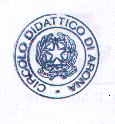 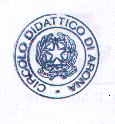 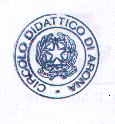 